ПОСТІЙНА КОМІСІЯ З ПИТАНЬ ЖИТЛОВО-КОМУНАЛЬНОГО ГОСПОДАРСТВА, ЕКОЛОГІЇ ТА НАДЗВИЧАЙНИХ СИТУАЦІЙ __________________№_________________на №________________от_______________ПРОТОКОЛзасідання постійної комісії15 серпня 2018 рокуМалий актовий зал(вул. Косовська, 2Д)ПРИСУТНІ:Голова комісії – Іваницький О.В.Заступник голови комісії – Совік О.М.Секретар комісії – Орлов О.В.Члени комісії: Наконечна А.Л., Стась Е.П.Представники виконавчих органів та комунальних підприємств:Денісов Віталій Миколайович – в.о. директора департаменту екології та розвитку рекреаційних зон Одеської міської ради.Донченко Іван Сергійович – директор комунального підприємства «Теплопостачання міста Одеси».Жилкіна Тетяна Павлівна – заступник директора юридичного департаменту Одеської міської ради.Клочко Святослав Ігорович – начальник юридичної служби комунального підприємства «Теплопостачання міста Одеси».Козловський Олександр Маркович – директор департаменту міського господарства Одеської міської ради.Корольов Марат Валентинович – голова Приморської районної адміністрації Одеської міської ради.Ляшенко Інна Анатоліївна – начальник ФЕС комунального підприємства «Теплопостачання міста Одеси».Пархоменко Юлія Валеріївна – в.о. заступника директора департаменту екології та розвитку рекреаційних зон Одеської міської радиСимоненков Сергій Миколайович – заступник начальника комунальної установи «Муніципальна служба комунальної власності Одеської міської ради».Скляніченко Ігор Вікторович – перший заступник комунального підприємства «Теплопостачання міста Одеси».Представники громадськості та ЗМІ: Юрчік І.К. – ОСОН «Арнаутський», інтернет видання «Пушкинская. net», інтернет видання «Українська служба інформації», Коган Євген – «Одеса-Дейлі»,ПОРЯДОК ДЕННИЙ1.	Про стабілізацію економічного стану комунального підприємства «Теплопостачання міста Одеси».1.1.	Про проект рішення «Про створення наглядової ради комунального підприємства «Теплопостачання міста Одеси» та затвердження Статуту підприємства у новій редакції».2.	Про проект рішення «Про безоплатне прийняття до комунальної власності територіальної громади м. Одеси нежилих будівель бюветного комплексу, які розташовані на території скверу Космонавтів                                         (просп. Гагаріна, 33) та належить благодійному фонду «Відродження Одеси».3.	Про депутатські звернення депутатів Одеської міської ради                      Іеєремії В.В., Варещенка В.І., Леонідової Л.В.4.	Про фінансування розробки ескізних проектів благоустрою набережних в Київському та Суворовському районах, а також Траси здоров’я від парку ім. Т.Г. Шевченка до 16-ї станції Великого фонтану. 1.	Питання про стабілізацію економічного стану комунального підприємства «Теплопостачання міста Одеси» не розглядалось.2.	СЛУХАЛИ: Про проект рішення «Про безоплатне прийняття до комунальної власності територіальної громади м. Одеси нежилих будівель бюветного комплексу, які розташовані на території скверу Космонавтів                                         (просп. Гагаріна, 33) та належить благодійному фонду «Відродження Одеси». (лист департаменту комунальної власності Одеської міської ради № 1221/2-мр від 13.07.18 р.; № 01-13/3152 від 13.08.2018 р. додається).ВИРІШИЛИ:Рекомендувати до розгляду на сесії Одеської міської ради проект рішення «Про безоплатне прийняття до комунальної власності територіальної громади м. Одеси нежилих будівель бюветного комплексу, які розташовані на території скверу Космонавтів (просп. Гагаріна, 33) та належить благодійному фонду «Відродження Одеси».РЕЗУЛЬТАТ ГОЛОСУВАННЯ:«за» - 5; «проти» - 0; «утрималися» - 0; «не голосували» - 0Рішення прийнято1.1.	СЛУХАЛИ: Про проект рішення «Про створення наглядової ради комунального підприємства «Теплопостачання міста Одеси» та затвердження Статуту підприємства у новій редакції» (лист департаменту міського господарства Одеської міської ради № 1336/2-мр від 14.08.18 р.; № 1337/вих      від 14.08.18 р. додається).ВИСТУПИЛИ: Козловський О.М., Жилкіна Т.П., Іваницький О.В., Орлов О.В., Скляніченко І.В., Стась Е.П.ВИРІШИЛИ:1.	Рекомендувати до розгляду на сесії Одеської міської ради проект рішення «Про створення наглядової ради комунального підприємства «Теплопостачання міста Одеси» та затвердження Статуту підприємства у новій редакції».2.	Доручити комунальному підприємству «Теплопостачання міста Одеси» надати постійній комісії попередній склад наглядової ради КП «ТмО» до його затвердження.РЕЗУЛЬТАТ ГОЛОСУВАННЯ:«за» - 5; «проти» - 0; «утрималися» - 0; «не голосували» - 0Рішення прийнято4.	СЛУХАЛИ: Про фінансування розробки ескізних проектів благоустрою набережних в Київському та Суворовському районах, а також Траси здоров’я від парку ім. Т.Г. Шевченка до 16-ї станції Великого фонтану. (лист департаменту екології та розвитку рекреаційних зон Одеської міської ради № 1315/2-мр від 03.08.18 р.; № 975/01-14/61 від 02.08.2018 р. додається).ВИСТУПИЛИ: Пархоменко Ю.В., Іваницький О.В., Орлов О.В., Стась Е.П., Денісов В.М.ВИРІШИЛИ:Доручити департаменту екології та розвитку рекреаційних зон Одеської міської ради спільно з департаментом комунальної власності Одеської міської ради та управлянням архітектури та містобудування Одеської міської ради підготувати та надати на розгляд комісії концепцію проекту благоустрою набережних в Київському та Суворовському районах, а також Траси здоров’я від парку ім. Т.Г. Шевченка до 16-ї станції Великого фонтану. При підготовці концепції взяти до уваги матеріали детального план території від берегових схилів пляжу Лонжерон до 16-ї станції Великого фонтану який в даний час знаходиться на стадії розробки, а також концепцію розвитку побережжя від пляжу Аркадія до 16-ї станції Великого фонтану архітектора Белікова Ю.В.РЕЗУЛЬТАТ ГОЛОСУВАННЯ:«за» - 5; «проти» - 0; «утрималися» - 0; «не голосували» - 0Рішення прийнято3.	СЛУХАЛИ: Про депутатські звернення депутатів Одеської міської ради Іеєремії В.В., Варещенка В.І., Леонідової Л.В. (депутатські звернення                      № 1128/2-мр від 27.06.18 р., 1140/2-мр від 02.07.18 р., 1129/2-мр від 27.06.18 р., 1289/2-мр від 26.07.18 р., додаються).ВИСТУПИЛИ: Іваницький О.В., Орлов О.В., Корольов М.В. Стась Е.П., Наконечна А.Л.ВИРІШИЛИ:1.	Рекомендувати Приморській районній адміністрації розглянути необхідність проведення робіт зазначених в депутатських запитах № 1128/2-мр від 27.06.18 р., 1140/2-мр від 02.07.18 р., 1129/2-мр від 27.06.18 р., 1289/2-мр від 26.07.18 р. а також провести обстеження технічного стану житлового будинку по вулиці Ришельєвській, 76 та у разі необхідності розглянути можливість включення робіт до титулу капітального ремонту Приморської районної адміністрації. РЕЗУЛЬТАТ ГОЛОСУВАННЯ:«за» - 4; «проти» - 0; «утрималися» - 1 (Стась Е.П.);  «не голосували» - 0Рішення прийнято2.	Доручити департаменту міського господарства Одеської міської та  управлінню з питань охорони об’єктів культурної спадщини Одеської міської ради надати комісії пояснення, щодо не виконання першочергових протиаварійних робіт на житлових будинках в центральному історичному ареалі відповідно листа департамента міського господарства Одеської міської ради від 02.04.2018 г. № 488/вих (03.04.2018 г. № 667/2-мр).РЕЗУЛЬТАТ ГОЛОСУВАННЯ:«за» - 5; «проти» - 0; «утрималися» - 0; «не голосували» - 0Рішення прийнятоГолова комісії								О.В.ІваницькийСекретар комісії								О.В. Орлов	   ОДЕСЬКА 	МІСЬКА РАДА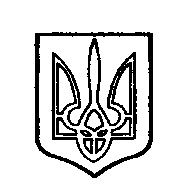 ОДЕССКИЙ ГОРОДСКОЙ СОВЕТ. Одеса, пл. Думська,1. Одесса, пл. Думская,1